Муниципальное бюджетное дошкольное образовательное учреждениеСтепноозёрский центр развития ребёнка  детский сад « Золотая рыбка»«Моя группа»                                                                                        Автор работы:                                                                                                 воспитатель первойквалификационной категории                                                                                                              Долгуй Наталья Васильевна2015гБудем знакомы!Группа « Мультяшки»Наша визитка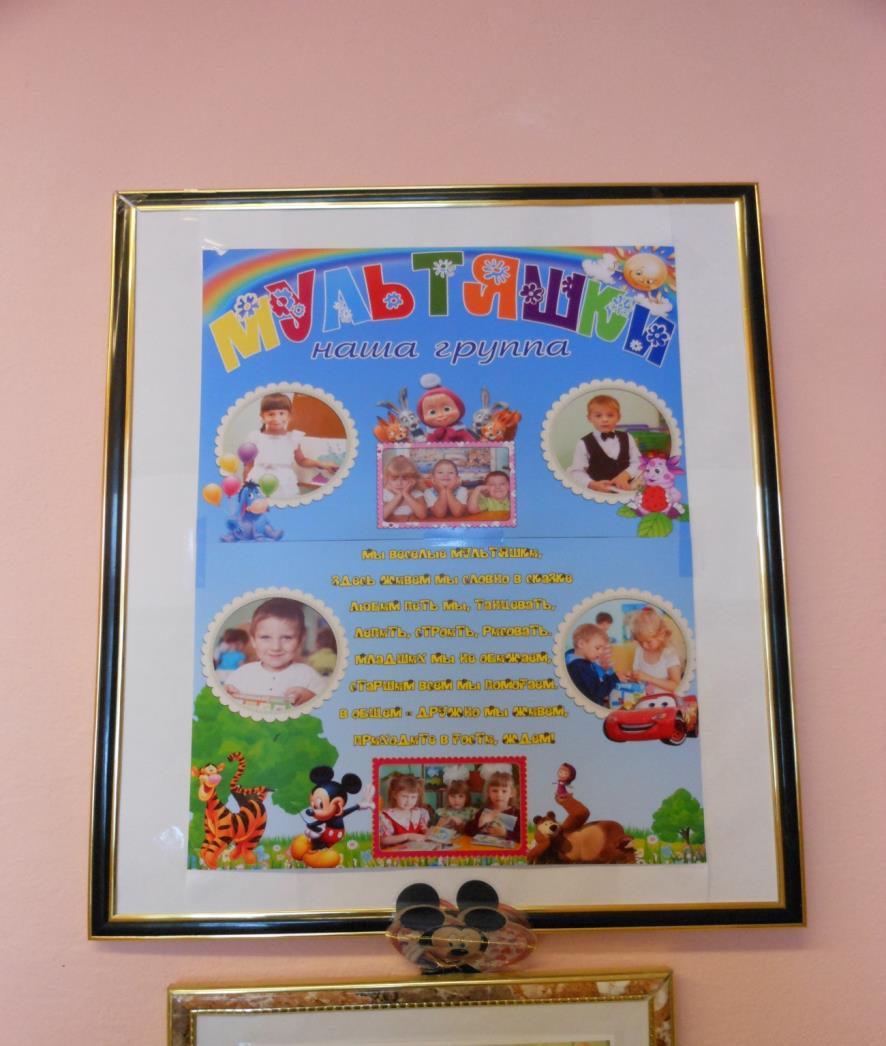      Раздевалка – это единственное место в группе, куда имеют доступ родители. Поэтому здесь  размещена вся самая важная информация, волнующая и интересующая их:  режим дня, меню, советы по воспитанию, детские рисунки и поделки , образовательная деятельность, правила для родителей, советы Доктора Айболита, правила безопасного поведения, папки – раскладушки и т. д. Всё это красиво размещено на стенах и шкафчиках раздевалки.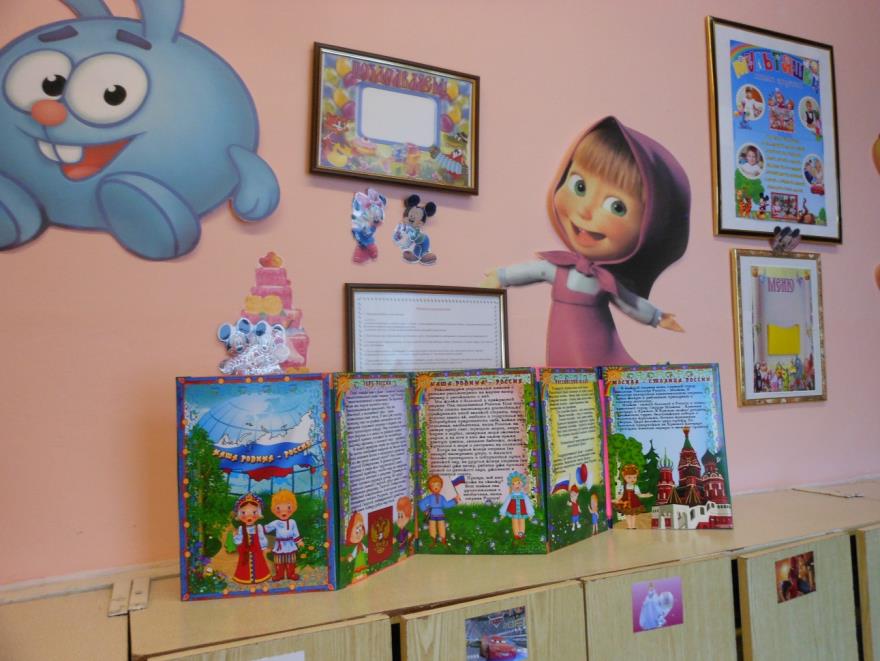 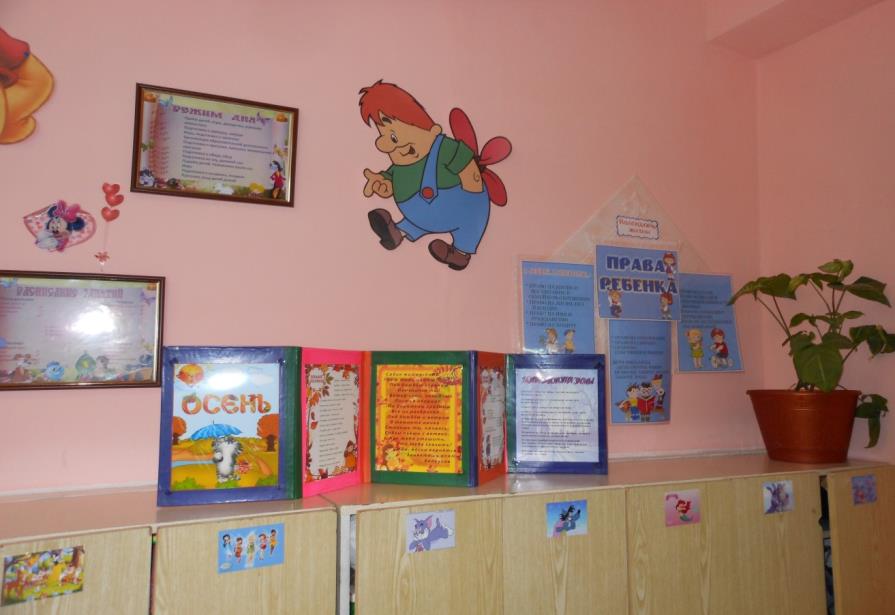 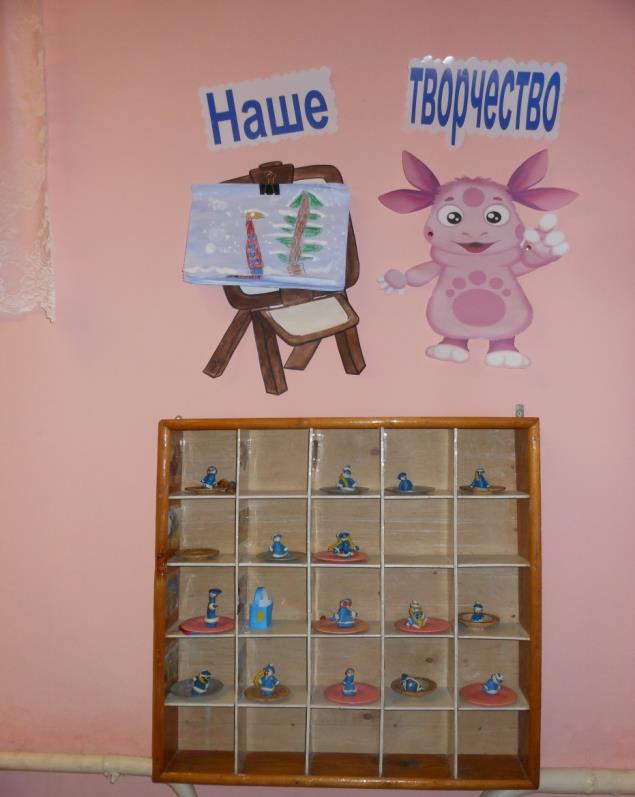 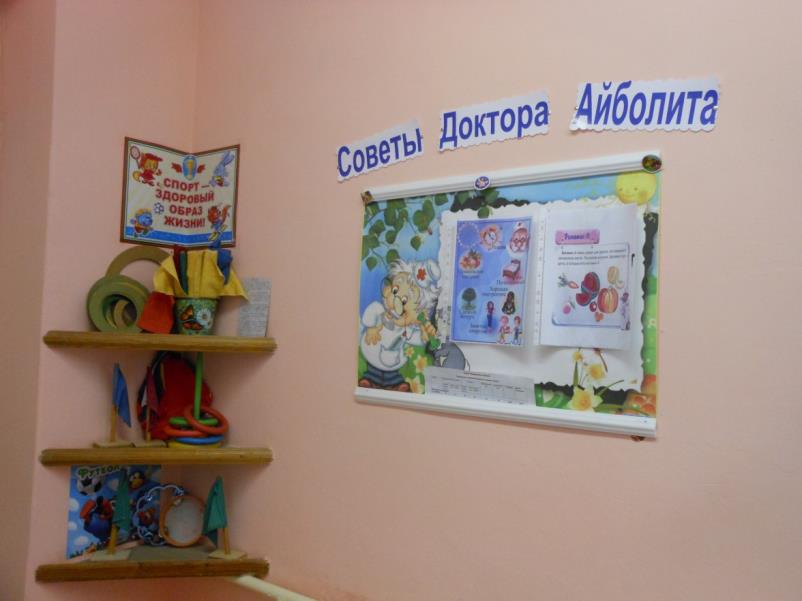 В группе создана благоприятная обстановка для детей в целях проявления игровой и интеллектуальной активности и удовлетворение интереса к разнообразным видам деятельности.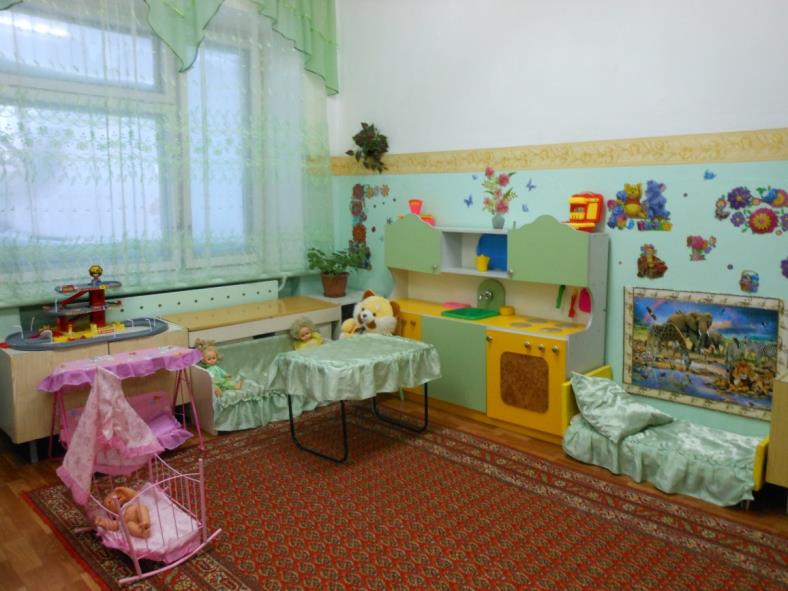 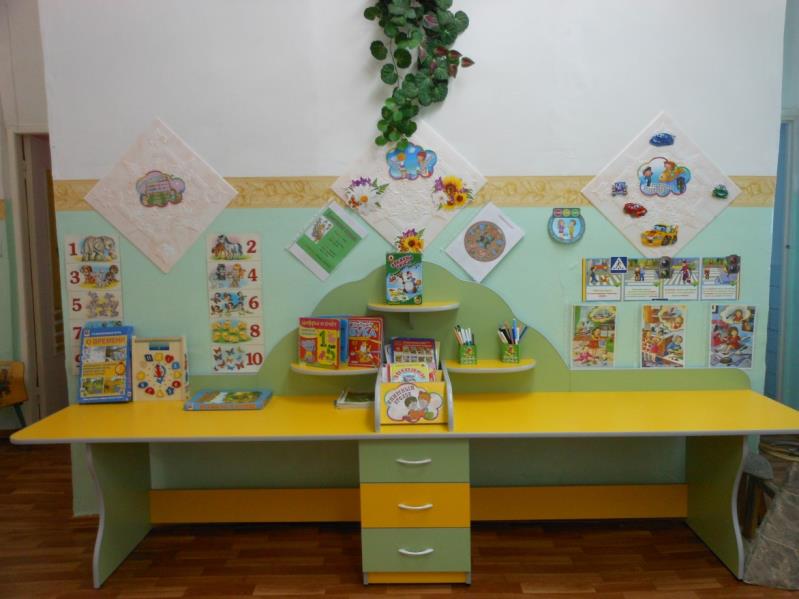 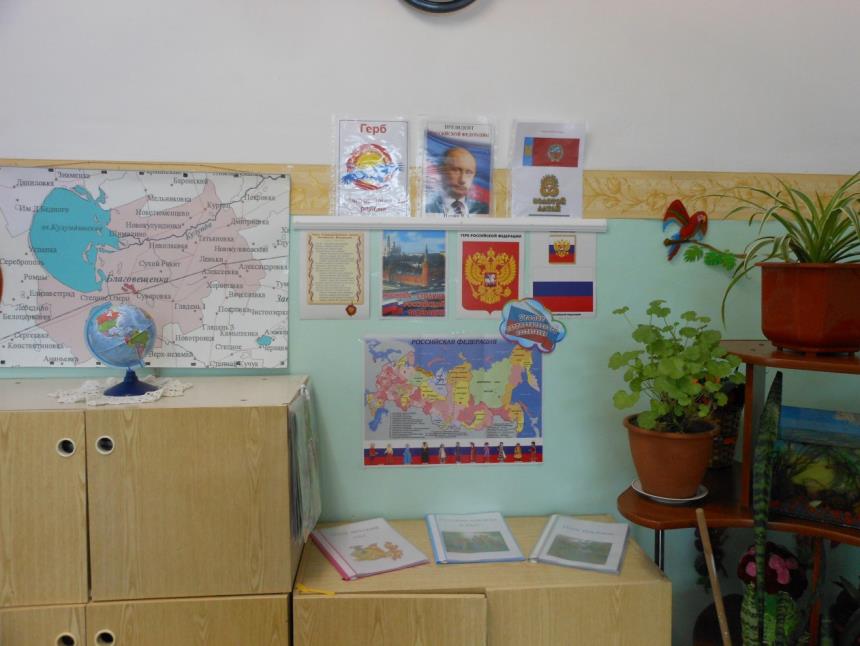 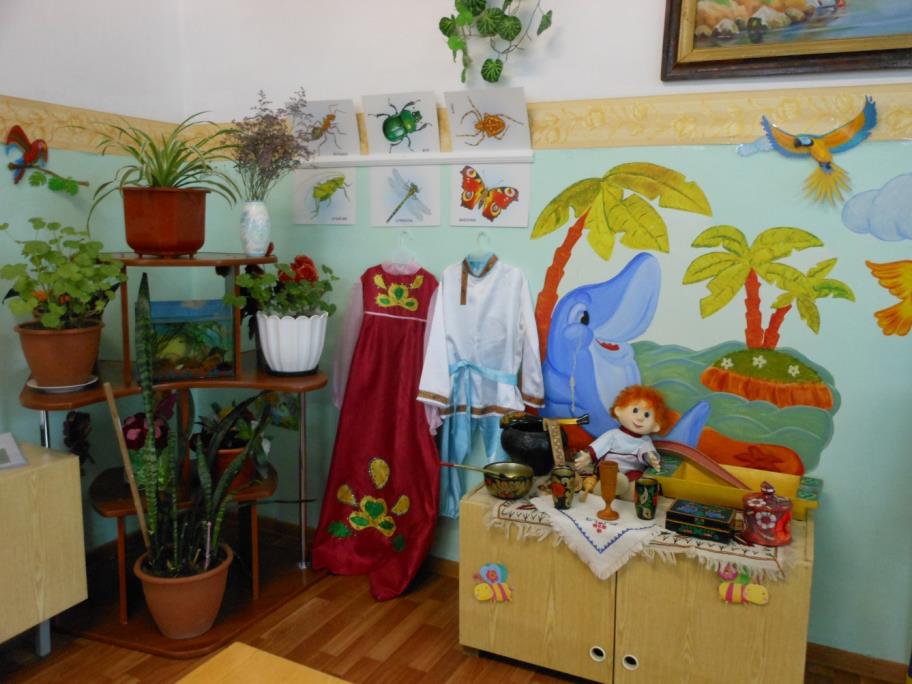 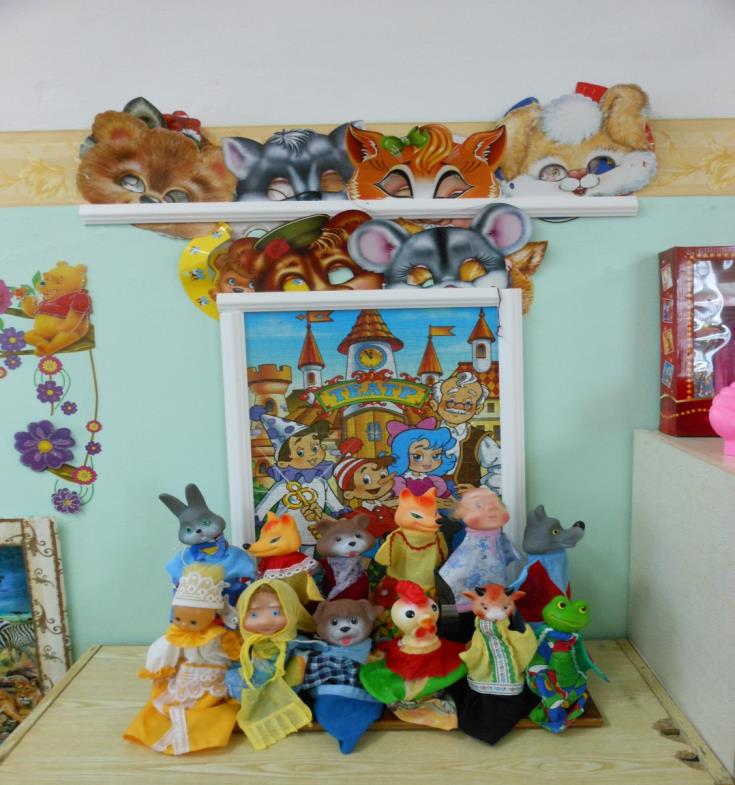 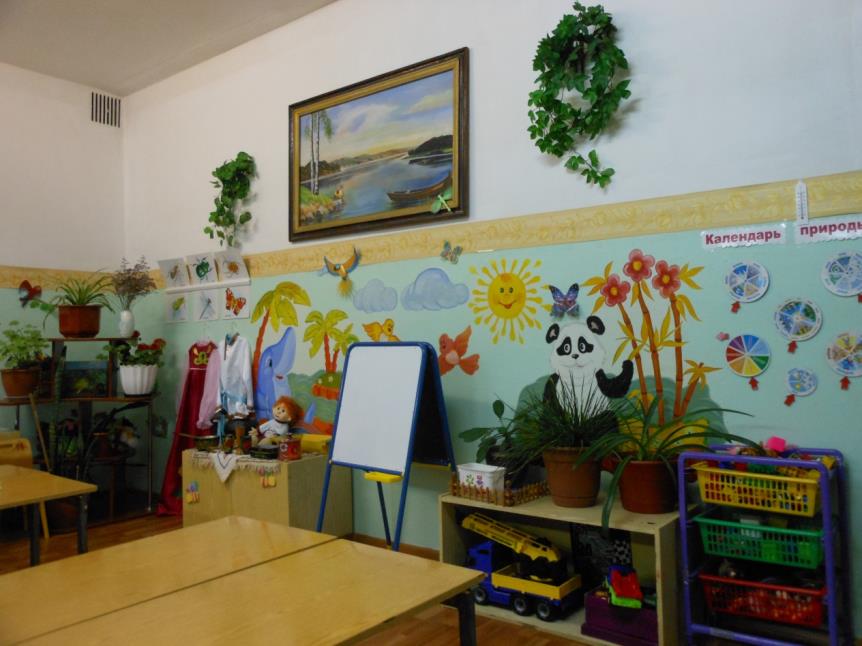 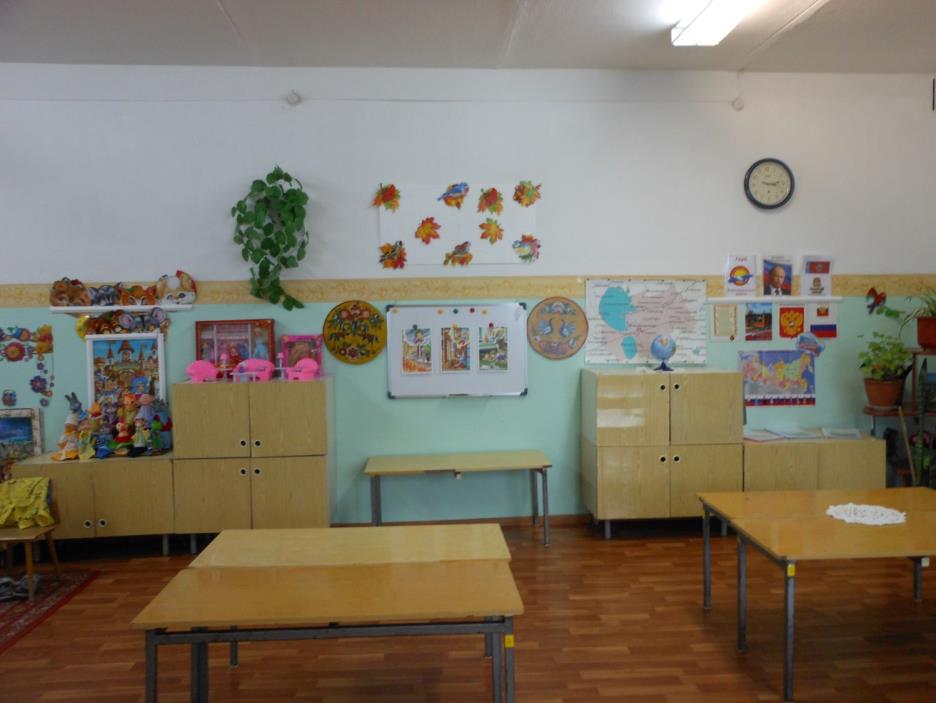 Наша спальня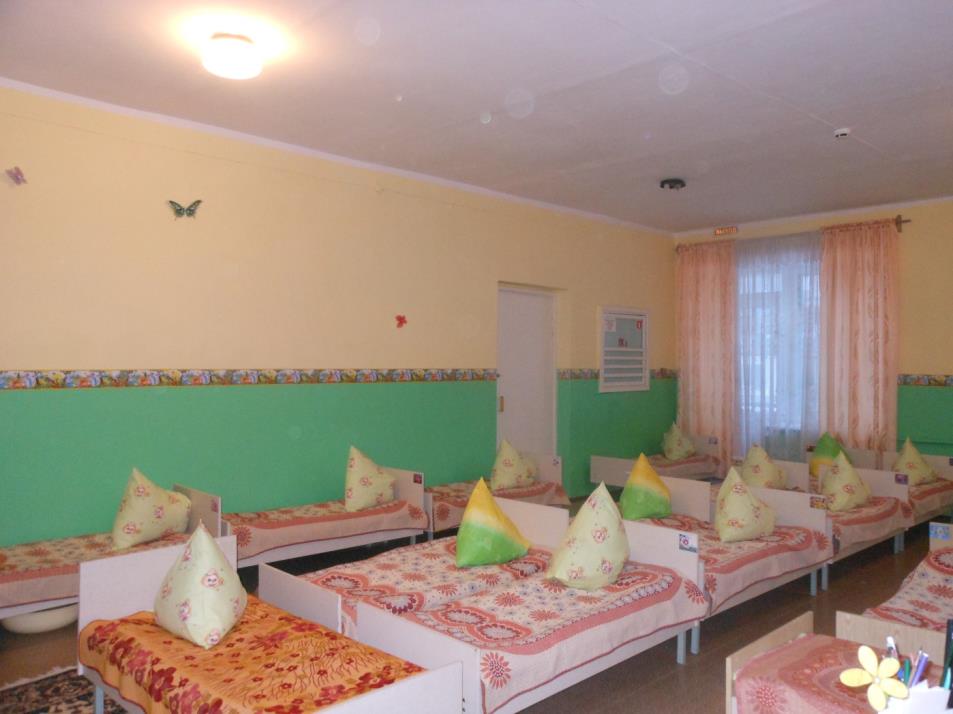 В течение года в детском саду проходят выставки, конкурсы.Конкурс « Огород на окне»В этом конкурсе наша группа заняла 2 место.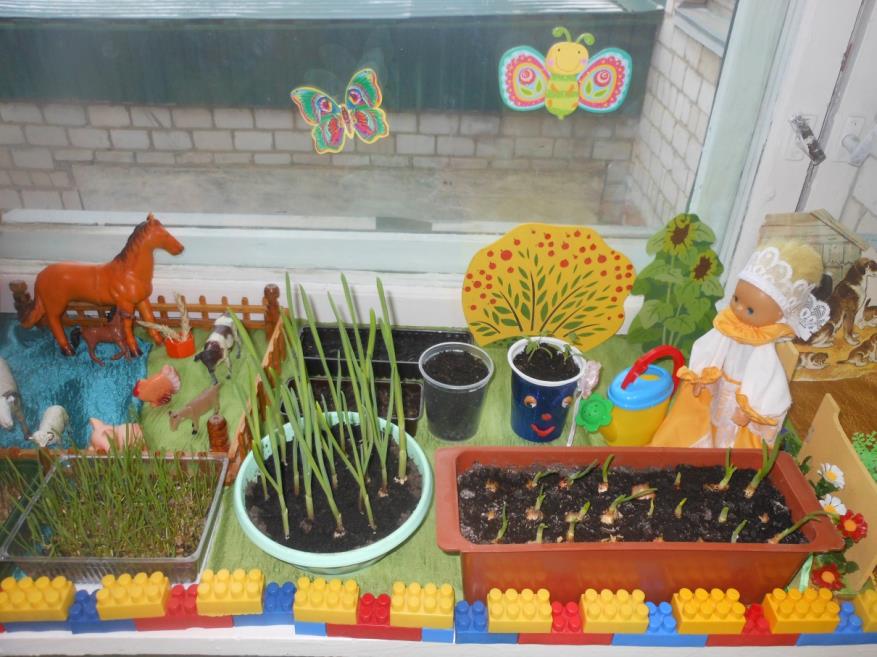 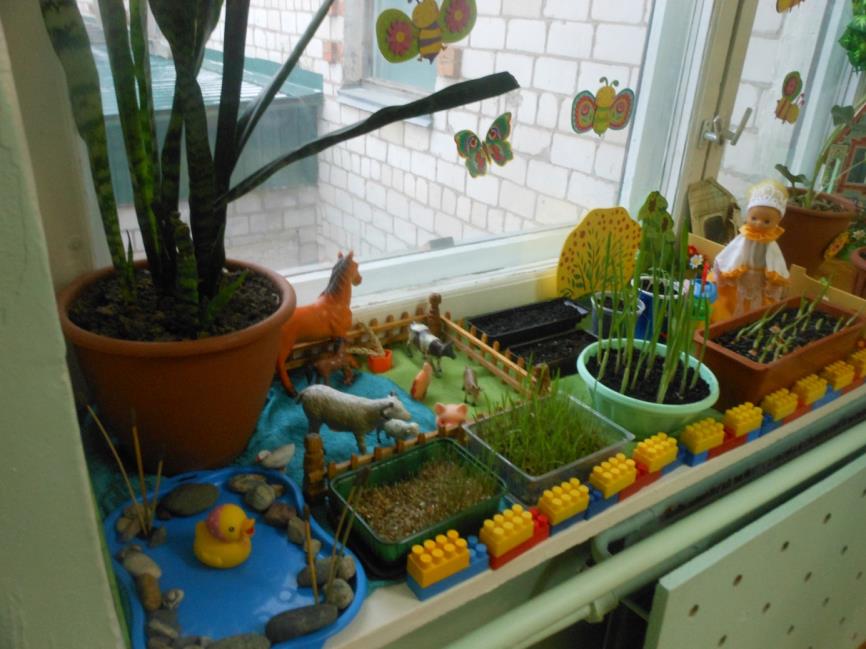 Выставка « Забавные овощата»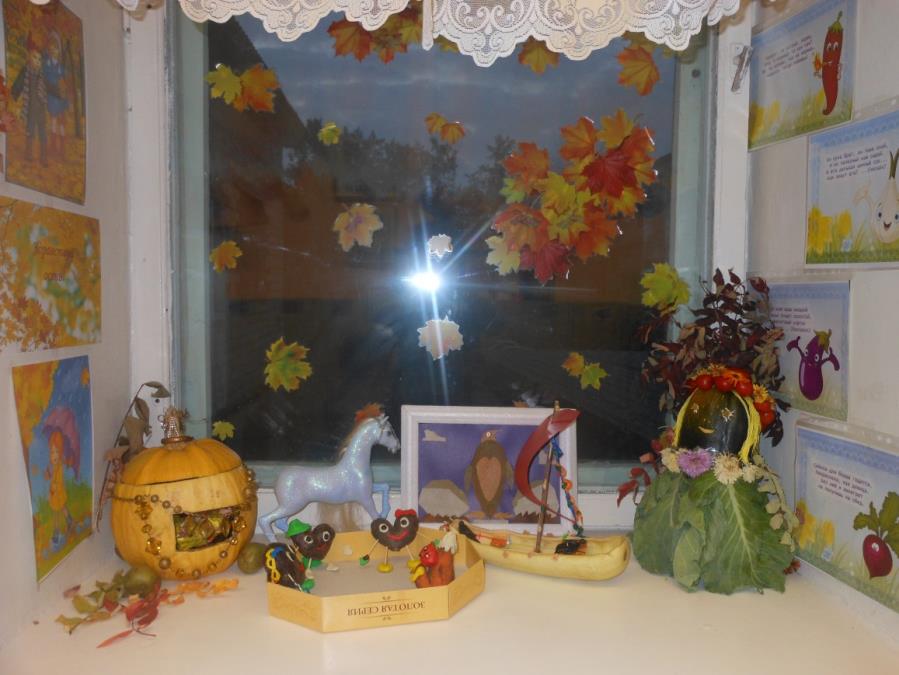 Выставка « Морские обитатели»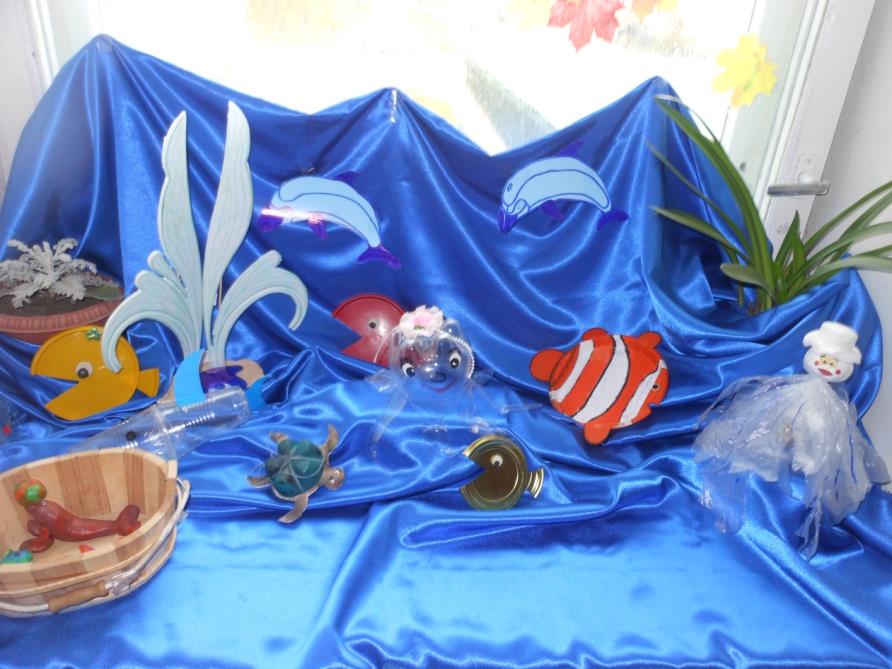 Конкурс « Зимние чудеса» ( 2 место)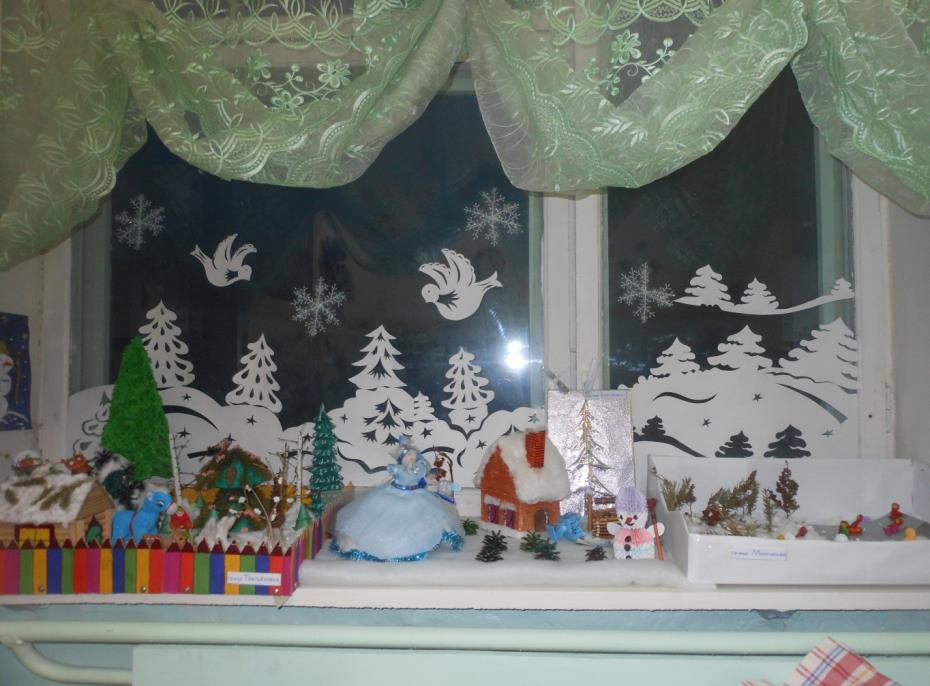 